DOWNTOWNNORTHWESTYORKTOWNWhat to expect for in-person classes:Participants must reserve an appointment as spaces will be limited due to social distancing. Use the QR code to reserve your spot(s). *You may register for your class(es) up to one week in advance.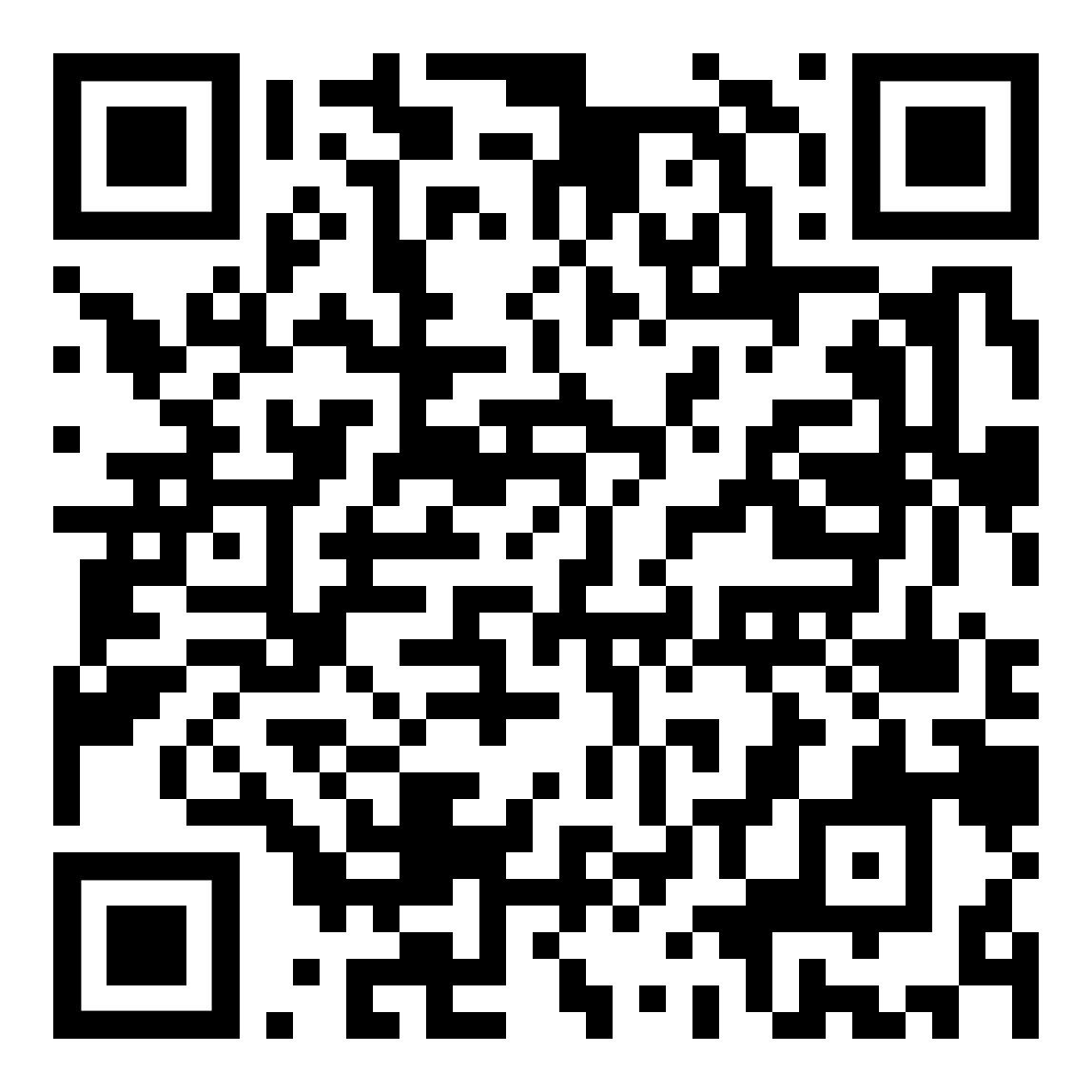 Childwatch will only be available at the Northwest location by appointment only.       (You can reserve your child’s spot using the QR code as well.)All equipment must be cleaned prior to and after use. Spaces will be marked in the group exercise areas to adhere to social distancing protocols.Please visit our website at muncieymca.org for additional information.VIRTUAL CLASSES We will be holding classes virtually via Zoom so you can join from anywhere! Join by visiting muncieymca.org/virtual/Type in your Y Keytag barcode to verify your membershipJoin any class at your leisureIf you have any issues finding your Y Keytag number call front desk for help.         Downtown 765.288.4448 ● Northwest 765.286.0818 ● Yorktown 765.759.8963CLASSSTARTSENDSINSTRUCTORLOCATIONCATEGORYMONCycling                        5:30a6:15aTerriCycling StudioCyclingMONSilverSneakers®     10:00a10:45aKarenGymnasiumActive Older AdultMONCardio Strength       12:15p1:00pJessicaGroup Exercise StudioStrengthMONDance Fitness5:45p6:45pStacyGroup Exercise StudioDance TUESSilverSneakers®     10:00a10:45aBrendaGymnasiumActive Older Adult TUESIntervals                        12:15p12:45pJamaGroup Exercise StudioCardio  Strength TUESCycling5:30p6:15pMichelleCycling StudioCycling TUESBODYPUMP®          5:30p6:30pTammerrieGroup Exercise StudioStrengthWEDCycling                       5:30a6:15aTerriCycling StudioCyclingWEDS.S. Yoga Stretch®10:00a10:45aKarenGymnasiumActive Older AdultWEDCardio Strength       12:15p1:00pJessicaGroup Exercise StudioStrengthWEDDance Fitness5:45p6:45pStacyGroup Exercise StudioDanceTHURSilverSneakers® 10:00a10:45aBrendaGymnasiumActive Older AdultTHURBODYPUMP® 12:15p1:00pJulieGroup Exercise StudioStrengthTHURBODYPUMP®         5:30p6:30pTammerrieGroup Exercise StudioStrengthFRICycling                      5:30a6:15aTerriCycling StudioCyclingFRIDance Fitness8:30a9:30aStacyGroup Exercise StudioDanceFRIBODYFLOW®           12:15p1:00pJessicaGroup Exercise StudioMind & BodySATBODYPUMP®8:30a9:15aMichelleGroup Exercise StudioStrengthSATBODYFLOW®9:30a10:15aJessicaGroup Exercise StudioMind & BodySATDance Fitness10:30a11:30aStacyGroup Exercise StudioDanceCLASSSTARTSENDSINSTRUCTORLOCATIONCATEGORYMONZumba Toning®                       9:00a9:45aVictoriaUpstairs StudioDanceMONZumba®                       10:00a10:45aMollieUpstairs StudioDanceMONSilverSneakers®       10:45a11:30aSandyGymnasiumActive Older AdultMONCardio Strength4:30p5:15pLizWellness Center StudioCardio  StrengthMONBODYPUMP® 5:30p6:30pPattyWellness Center StudioStrength TUESCycling 5:30a6:15aTeresaUpstairs StudioCycling TUESStrength9:00a9:45aTerriWellness Center StudioStrength TUESZumba Gold®          11:00a11:45aSharonGymnasiumAOA Dance TUESStrength11:00a11:45aTiffanyUpstairs StudioStrength TUESZumba®                      5:30p6:30pShellyWellness Center StudioDance TUESYoga5:30p6:15pJasmineUpstairs StudioMind & BodyWEDZumba®                       10:00a10:45aMollieUpstairs StudioDanceWEDSilverSneakers®       10:45a11:30aSandyGymnasiumActive Older AdultWEDCardio Strength4:30p5:15pLizWellness Center StudioCardio  StrengthWEDBODYPUMP® 5:30p6:30pMichelleWellness Center StudioStrengthTHURCycling 5:30a6:15aTeresaUpstairs StudioCyclingTHURStrength9:00a9:45aTerriWellness Center StudioStrengthTHURZumba Gold®          11:00a11:45aSharonGymnasiumAOA DanceTHURStrength11:00a11:45aTiffanyUpstairs StudioStrengthTHURZumba®                      5:30p6:30pLisaWellness Center StudioDanceTHURYoga5:30p6:30pJasmineUpstairs StudioMind & BodyFRIBODYFLOW®9:00a10:00aTerriUpstairs StudioMind & BodyFRIZumba®                      10:00a10:45aVictoriaWellness Center StudioDanceSATStrength                      9:00a9:45aTerri Wellness Center StudioStrengthCLASSSTARTSENDSINSTRUCTORLOCATIONCATEGORYMONBODYPUMP®5:15a6:15aLizGroup Exercise StudioStrengthMONCardio Strength8:15a9:00aMonicaGroup Exercise StudioCardio  StrengthMONCycling 9:15a10:00aCarlyCycling AreaCycling MONAOA Intervals         9:15a10:00aTerriGroup Exercise StudioActive Older AdultMONBODYFLOW®5:30p6:30pKamnaGroup Exercise StudioMind & BodyTUESStrength9:00a9:45aCarlyGroup Exercise StudioStrengthTUESIntervals4:45p5:30pKaleneGroup Exercise StudioCardio  StrengthWED BODYPUMP®5:15a6:15aLizGroup Exercise StudioStrength  WED Cardio Strength8:15a9:00aMonicaGroup Exercise StudioCardio  StrengthWED Cycling   9:15a10:00aCarlyCycling AreaCyclingWED SilverSneakers®     9:15a10:00aSandyGroup Exercise StudioActive Older AdultWED BODYFLOW®5:30p6:30pKamnaGroup Exercise StudioMind & BodyTHURStrength9:00a9:45aKamnaGroup Exercise StudioStrengthTHURIntervals4:45p5:30pKaleneGroup Exercise StudioCardio  StrengthFRICycling                      9:15a10:00aPatCycling AreaCyclingFRISilverSneakers®     9:15a10:00aSandyGroup Exercise StudioActive Older AdultCLASSSTARTSENDSINSTRUCTORCATEGORYMONBODYPUMP®5:15a6:15aLizStrengthMONAOA Intervals9:15a10:00aTerriActive Older AdultMONCardio Strength              12:15p1:00pJessicaCardio StrengthMONDance Fitness5:45p6:45pStacyDanceTUESStrength9:00a9:45aTerriStrengthTUESSilverSneakers®           10:00a10:45aBrendaActive Older AdultTUESZumba Gold®          11:00a11:45aSharonActive Older Adult DanceTUESBODYPUMP®                5:30p6:30pTammerrieStrengthWEDBODYPUMP®                5:15a6:15aLizStrengthWEDSilverSneakers®           9:15a10:00aSandyActive Older AdultWEDCardio Strength              12:15p1:00pJessicaCardio  StrengthWEDDance Fitness5:45p6:45pStacyDanceTHURSStrength                           9:00a9:45aTerriStrengthTHURSSilverSneakers®      10:00a10:45aSandyActive Older AdultTHURSZumba Gold®          11:00a11:45aSharonActive Older Adult DanceTHURSBODYPUMP®                5:30p6:30pTammerrieStrengthFRISilverSneakers®           9:15a10:00aSandyActive Older AdultFRIBODYFLOW®                  12:15p1:00pJessicaMind & BodySATBODYPUMP®8:30a9:15aMichelleStrengthSATBODYFLOW®                   9:30a10:15aJessicaMind & BodySATDance Fitness 10:30a11:30amStacyDance